Mülakat İmza Listesi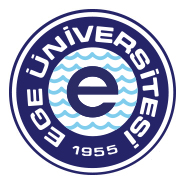 T.C.EGE ÜNİVERSİTESİEğitim Bilimleri Enstitüsü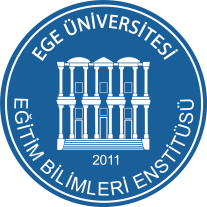 Ana Bilim DalıProgramıMülakatın Tarihi…/…/…Mülakata Katılan Toplam Kişi SayısıSıra NoAdı SoyadıAdayın Giriş SaatiİmzaAdayın Çıkış Saatiİmza1.2.3.4.5.6.7.8.9.10.11.12.13.14.15.16.17.18.19.20.Unvanı, Adı, Soyadı ve İmzasıJüri BaşkanıUnvanı, Adı, Soyadı ve İmzasıÜyeUnvanı, Adı, Soyadı ve İmzasıÜye